Инструкция по регистрации на Навигаторе дополнительного образования Красноярского края (navigator.dvpion.ru) и записи ребенка на обучение Региональный навигатор дополнительного образования детей Красноярского края (далее - Навигатор) - общедоступный информационный портал, позволяющий семьям выбирать дополнительные общеобразовательные программы, программы спортивной подготовки, соответствующие запросам, уровню подготовки и способностям детей с различными образовательными потребностями, возможностями. В нем представлена единая база образовательным программ различной направленности, программ спортивной подготовки для детей от 5 до 18 лет. Навигатор обеспечивает доступ к современным дополнительным общеобразовательным программам, программам спортивной подготовки и позволяет родителям (законным представителям) получать исчерпывающую информацию о дополнительном образовании в своем городе, районе, в-целом в Красноярском крае.1. Регистрация на портале1. Используя техническое электронное устройство для обработки данных (компьютер, смартфон, планшет) войдите в Навигатор через любой браузер, по ссылке: https://navigator.dvpion.ruили сканируя QR-код: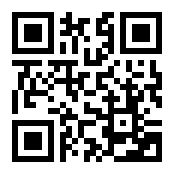 Для регистрации в Навигаторе пройдите авторизацию (получение прав пользователя в системе):2. Выберите кнопку «Регистрация»: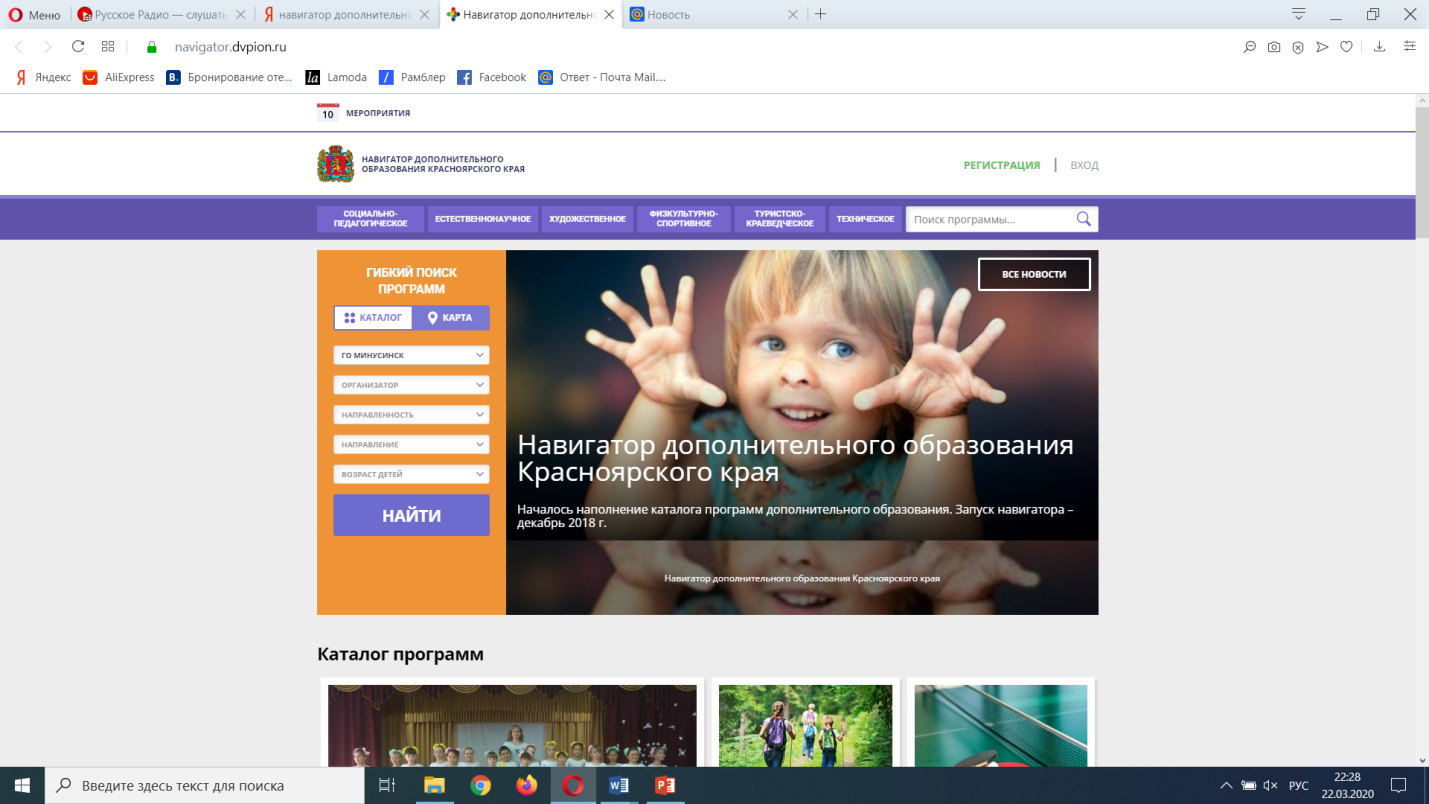 3. Заполните следующие обязательные поля:- муниципальное образование (выбирается из выпадающего списка) по месту проживания;- Ф.И.О. родителя;- номер мобильного телефона;- действующий (актуальный) адрес электронной почты, на который придет ссылка для подтверждения регистрации;- пароль (по вашему выбору).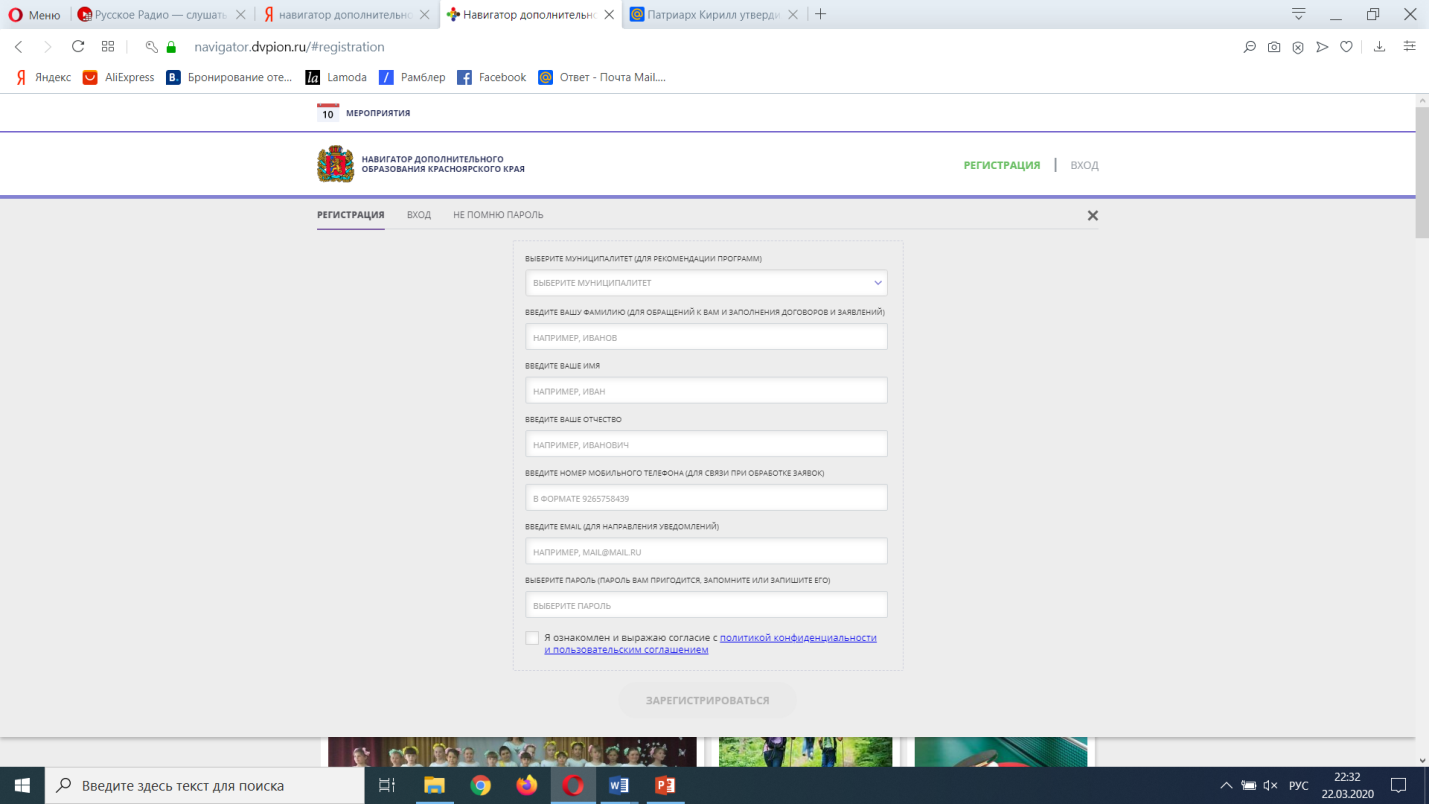 4. Ознакомьтесь с политикой конфиденциальности и пользовательским соглашением и поставьтев окошке галочку согласия с данными документами.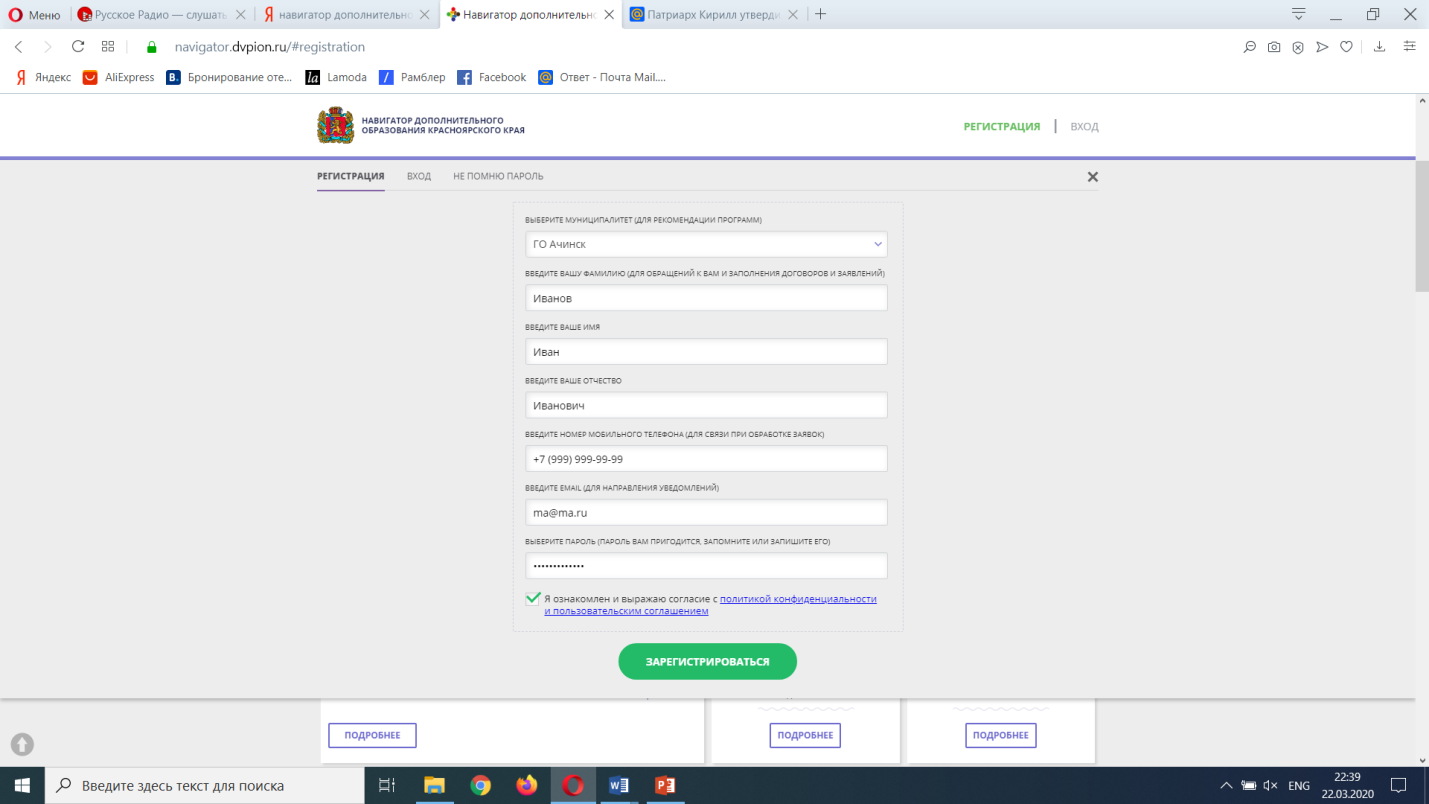 5. Нажмите кнопку «Зарегистрироваться». 6. После заполнения регистрационной формы и нажатия кнопки «Зарегистрироваться» на указанный адрес электронной почты придет системное сообщение от отдела поддержки Навигатора для подтверждения электронного адреса.Необходимо пройти по ссылке, указанной в письме, для получения прав пользователя при работе с Навигатором.7. Итогом регистрации в Навигаторе является предоставление доступа в личный кабинет родителям (законным представителям).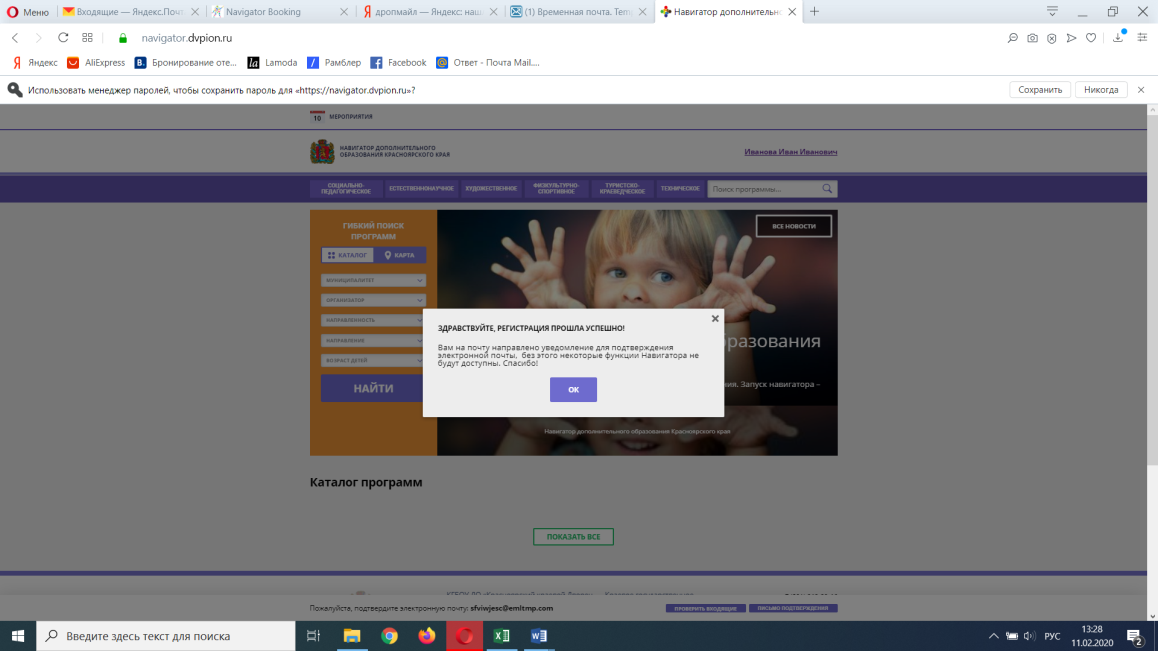 Обращаем Ваше внимание на следующее:1. Пароль, указанный Вами при авторизации, является постоянным, его нужно придумать, и главное, по прошествии времени, не забыть! Рекомендуем Вам записать придуманный пароль и запомнить, где Вы сделали запись!!!2. На электронную почту, указанную при регистрации, родитель (законный представитель) будет получать уведомления об изменении статуса поданных заявок на обучение по выбранным программам, размещенным в Навигаторе.3. Поставив галочку согласия с политикой конфиденциальности и пользовательским соглашением, Вы автоматически даете согласие и на обработку персональных данных в соответствии с законодательством Российской Федерации.